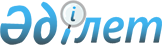 О присвоении наименований некоторым улицам поселка Индербор Индерского районаРешение акима поселка Индербор Индерского района Атырауской области от 26 сентября 2016 года № 101 Зарегистрировано Департаментом юстиции Атырауской области 31 октября 2016 года № 3656      В соответствии с подпунктом 4) статьи 14 Закона Республики Казахстан от 8 декабря 1993 года "Об административно-территориальном устройстве Республики Казахстан", статьей 37 Закона Республики Казахстан от 23 января 2001 года "О местном государственном управлении и самоуправлении в Республике Казахстан", заключением Атырауской областной ономастической комиссии от 2 августа 2016 года аким Индерборского поселка РЕШИЛ:

      1. Присвоить следущие наименования некоторым улицам поселка Индербор Индерского района согласно приложению.

      2. Контроль за исполнением настоящего решения оставляю за собой.

      3.Настоящее решение вступает в силу со дня государственной регистраций в органах юстиции и вводится в действие по истечении десяти календарных дней после дня его первого официального опубликования.

 Наименования некоторых улиц поселка Индербор      1. улице № 1 - имя "Абай Құнанбаев";

      2. улице № 2 - наименование "Алғабас" ;

      3. улице № 3 – наименование " Алғашық" ;

      4. улице № 4 - имя "Амангелді Иманов"; 

      5. улице № 5 - имя "Асанқайғы"; 

      6. улице № 6 - наименование "Атырау" ;

      7. улице № 7 - наименование "Ақжайық"; 

      8. улице № 8 - имя " Бауыржан Момышұлы" ; 

      9. улице № 9 - наименование "Бейбітшілік";

      10. улице № 10 - имя "Бертілеу Бозекенов";

      11. улице № 11 - имя "Дина Нұрпейісова";

      12. улице № 12 - имя "Жамбыл Жабаев";

      13. улице № 13 - наименование "Көктем";

      14. улице № 14 - имя "Мұрат Мөңкеұлы";

      15. улице № 15 – имя "Мәншүк Мәметова";

      16. улице № 16 - имя "Боран Нысанбаев"; 

      17. улице № 17 - имя "Сәйпеден Нұрқасынов";

      18. улице № 18 - имя "Қаныш Сәтбаев" ;

      19. улице № 19 - имя "Сәкен Сейфуллин";

      20. улице № 20 - имя "Исатай Тайманұлы";

      21. улице № 21 - наименование "Тайсойған";

      22. улице № 22 - имя "Талғат Мұсабаев";

      23. улице № 23 - наименование "Шахтер";

      24. улице № 24 - имя "Шоқан Уәлиханов";

      25. улице № 25 - наименование "Қазақстан";

      26. улице № 26 - наименование "Қорғантау";

      27. улице № 27 - имя "Сағидолла Құбашев";

      28. улице № 28 - имя "Құрманғазы Сағырбаев";

      29. улице № 29 – имя "Әлия Молдағұлова";

      30. улице № 30 - имя "Махамбет".


					© 2012. РГП на ПХВ «Институт законодательства и правовой информации Республики Казахстан» Министерства юстиции Республики Казахстан
				
      Аким поселка

А. Кусайнов
Акима поселка Индербор 2016 года "26" сентября приложение к решению № 101 